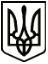 МЕНСЬКА МІСЬКА РАДАВИКОНАВЧИЙ КОМІТЕТПРОЄКТ РІШЕННЯ___ ____________ 20__ року	м. Мена	№ _____Про погодження надання пільг на безоплатне харчування за рахунок коштів місцевого бюджету сім’ям, які опинилися в складних життєвих обставинахКеруючись ст. 32 Закону України «Про місцеве самоврядування в Україні», Законом України «Про освіту», рішеннями п’ятнадцятої  сесії Менської міської ради восьмого скликання від 09.12.2021 р. № 818 «Про затвердження Програми організації харчування дітей в закладах дошкільної освіти Менської міської ради на 2022-2024 роки»,  № 819 «Про затвердження Програми організації харчування дітей в закладах загальної середньої освіти Менської міської ради на 2022-2024 роки»  та № 848 «Про встановлення розміру вартості харчування та плати за харчування дітей у закладах дошкільної освіти Менської міської ради у 2022 році», № 849 «Про порядок організації харчування учнів у закладах загальної середньої освіти Менської міської ради на 2022 рік» виконавчий комітет Менської міської ради ВИРІШИВ:1.Погодити надання пільги Гетьман Тетяні Вікторівні, жительці с. Бірківка, по оплаті за харчування її дітей: Гетьмана Дмитра Сергійовича, 2007 року народження, учня Бірківської філії І-ІІ ступенів опорного закладу Менська гімназія, Гетьман Катерини Сергіївни, 2010 року народження, учениці Бірківської філії І-ІІ ступенів опорного закладу Менська гімназія, Чкани Максима Михайловича, 2017 року народження, вихованця Бірківського ЗДО «Сонечко», у зв’язку з тим, що сім’я опинилася в складних життєвих обставинах (довідка служби у справах дітей Менської міської ради), шляхом повного звільнення від сплати за харчування  дітей у закладах освіти громади з 08 лютого 2022 року - дня подання заяви, до 31 грудня 2022 року.2. Погодити надання пільги Боюн Тетяні Григорівні, жительці с. Бірківка, по оплаті за харчування її сина - Боюна Костянтина Олександровича, 2007 року народження, учня Бірківської філії І-ІІ ступенів опорного закладу Менська гімназія, у зв’язку з тим, що сім’я опинилася в складних життєвих обставинах (пожежа у житловому будинку), шляхом повного звільнення від сплати за харчування, з 08 лютого 2022 року -  дня подання заяви, до 31 грудня 2022 року. 2. Контроль за виконанням рішення покласти на заступника міського  голови з питань діяльності виконавчих органів ради Прищепу В.В.Міський голова                                                                        Геннадій ПРИМАКОВ